Basın Bülteni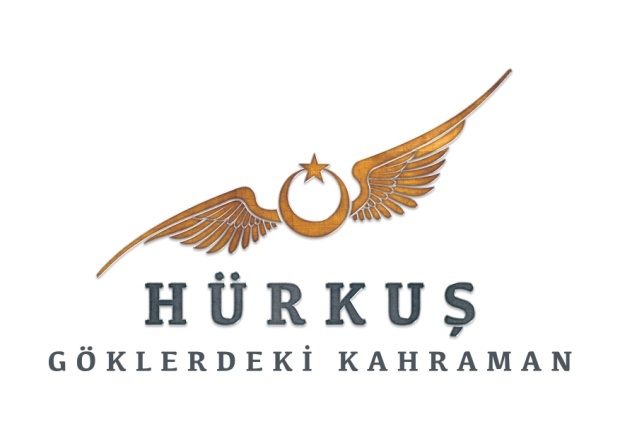 22.05.2018DEV BÜTÇELİ HÜRKUŞ: ÖKLERDEKİ KAHRAMAN25 MAYIS’TA SİNEMALARDA!Vecihi Hürkuş’unmaceralarla dolu hayatını ilk kez beyaz perdeye taşıyan“Hürkuş: Göklerdeki Kahraman” 15 milyon TL’lik maliyetiyleTürk sinema tarihinin en yüksek bütçeli filmleri arasına girdi. Eğrikapı Prodüksiyon'un yapımcılığını üstlendiği, vizyona girmeden oyuncu kadrosu ve konusuyla merak uyandıran "Hürkuş: Göklerdeki Kahraman"  özel efektleri ve heyecan dolu uçuş sahneleriyle Türk sinema tarihinde hava muharebelerinin en uzun gösterildiği ve 15 milyon TL’lik maliyetiyle en yüksek bütçeli filmleri arasında yerini aldı.Sinema sezonunun son döneminde vizyona girmeye hazırlanan Hürkuş: Göklerdeki Kahraman, 18 süpervisor'ın yer aldığı 82 görsel tasarımcı tarafından hazırlanan efektleriyle de bir ilk oldu.  Filmde ayrıca, Superman ve Batman gibi efektin çok olduğu Hollywood yapımlarında kullanılan laser tarama teknolojisi de kullanıldı.GERİ SAYIM BAŞLADI!Senaryosunu Savaş Korkmaz'ın kaleme aldığı "Hürkuş: Göklerdeki Kahraman", gerçek hikayesi ve sürükleyici anlatımıyla sinemaseverleri etkisi altına alacak. Görsel ve ses efektleri, etkileyici oyuncu kadrosu, kalbi şefkatle dolu bir sevgili, bir baba ve zihni uçsuz bucaksız icatlarla dolu Vecihi Hürkuş'un hikayesi 25 Mayıs'ta sinemalarda...Bilgi için:SRP İstanbulEbru Ünal // 0532 245 04 77  // ebruunal@gmail.comZeynep Sungur // 0534 826 47 00 // zey.sungur@gmail.com